Про внесення змін до Програми регулювання містобудівної діяльності на 2019 рік, затвердженої рішенням чергової 53 сесії Боярської міської ради VII скликання від 21.12.2018 № 53/1787 З метою встановлення правових та організаційних основ містобудівної діяльності спрямованого на забезпечення сталого розвитку територій м. Боярка, з урахуванням державних, громадських та приватних інтересів, керуючись статтею 19 Конституції України, статтями 2, 5, 6, 8, 16, 17, 18, 19, 22, 23, 25, 26, 33 Закону України «Про регулювання містобудівної діяльності», статтями 2, 5, 7, 12, 14, 18, 19 Закону України «Про основи містобудування», п.п. 22, п. 1, ст. 26 Закону України «Про місцеве самоврядування в Україні», -БОЯРСЬКА МІСЬКА РАДАВ И Р І Ш И Л А:Внести зміни до Програми регулювання містобудівної діяльності на 2019 рік, затвердженої рішенням чергової 53 сесії Боярської міської ради VII скликання від 21.12.2018 № 53/1787 (додається).Контроль за виконанням даного рішення покласти на заступника міського голови, згідно з розподілом функціональних обов’язків та постійну депутатську комісію Боярської міської ради з питань стратегічного сталого розвитку, містобудування, архітектури, організації публічного простору, земельних відносин, охорони навколишнього середовища, зеленого будівництва та рекреаційних зон.Згідно з оригіналом:СЕКРЕТАР РАДИ                                                                   О.Г. СКРИННИК 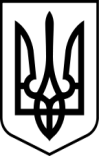 БОЯРСЬКА МІСЬКА РАДАVІІ СКЛИКАННЯчергова ____ сесія                               РІШЕННЯ № ________            ПРОЕКТвід ___ лютого 2019 року                                                     м. БояркаМІСЬКИЙ ГОЛОВА                                                                                      О.О. ЗАРУБІН